		Cherry Tree4 Person Scramble Golf Tournament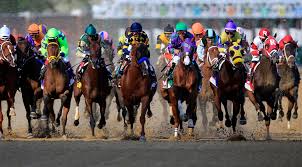 Saturday May 4th, 201910:00 a.m. Shotgun StartDesert Peaks Golf Course – Madras, OregonEntry Fee: $240 Team or $60 IndividualIncludes: Green Fees and Lunch	Special Events: KP & Long DrivesMulligans $5 each, Max 1 per player4ft String $10 each. Max 2 per teamTEAM NAMETeam Member 1Team Member 2Team Member 3Team Member 4Contact Phone #Carts $15.00 per person. Cart Reservations are required.  Call the Clubhouse at 541-475-6368 for reservations.  Make checks payable to: Rotary Club of Jefferson CountyBring completed form to Desert Peaks Golf Club or email to tl.desertpeaksgolf@gmail.com  Handicap